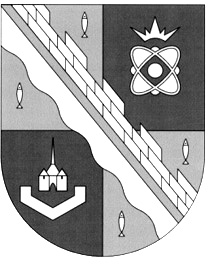 АДМИНИСТРАЦИЯ МУНИЦИПАЛЬНОГО ОБРАЗОВАНИЯСОСНОВОБОРСКИЙ ГОРОДСКОЙ ОКРУГ ЛЕНИНГРАДСКОЙ ОБЛАСТИПОСТАНОВЛЕНИЕот 18/10/2018  № 2304«Об организации и проведении общественных слушанийпо предварительному варианту материалов по оценкевоздействия на окружающую среду: проектная документация«Рекультивация (восстановление) нарушенных земель,занятых свалкой твердых бытовых отходов»В соответствии с Федеральным законом от 06.10.2003 №131-ФЗ «Об общих принципах организации местного самоуправления в Российской Федерации», приказом Госкомэкологии РФ от 16.05.2000 №372 «Об утверждении Положения об оценке воздействия намечаемой хозяйственной и иной деятельности на окружающую среду в Российской Федерации», пунктом 10 статьи 6 «Положения о порядке проведения общественных слушаний по предварительному варианту материалов по оценке воздействия намечаемой хозяйственной и иной деятельности на окружающую среду на территории муниципального образования Сосновоборский городской округ Ленинградской области», утвержденного решением совета депутатов Сосновоборского городского округа от 24.06.2015 №86, на основании заявления о предложении проведения общественных слушаний по материалам ОВОС объекта государственной экологической экспертизы: проектная документация «Рекультивация (восстановление) нарушенных земель, занятых свалкой твердых бытовых отходов» и.о. директора Ленинградского областного государственного казенного учреждения «Центр Ленинградской области по организации деятельности по обращению с отходами» (далее – ЛОГКУ «Центр Ленинградской области по организации деятельности по обращению с отходами») А.Н. Тыщенко от 04.10.18 N2018/200, распоряжения главы Сосновоборского городского округа от 08.10.2018 №17-р «О численности рабочей группы для организации и проведения общественных слушаний по материалам оценки воздействия на окружающую среду объекта государственной экологической экспертизы: проектная документация «Рекультивация (восстановление) нарушенных земель, занятых свалкой твердых бытовых отходов»,  п о с т а н о в л я е т:Организовать и провести общественные слушания по теме: обсуждение предварительного варианта материалов по оценке воздействия на окружающую среду: проектная документация «Рекультивация (восстановление) нарушенных земель, занятых свалкой твердых бытовых отходов» 26 ноября 2018 года, в 17 часов 00 минут, в актовом зале здания администрации Сосновоборского городского округа (Ленинградская обл., г. Сосновый Бор, ул. Ленинградская, д. 46). Наименование намечаемой деятельности: Рекультивация (восстановление) нарушенных земель, занятых свалкой твердых бытовых отходов. Цель деятельности: Рекультивация (восстановление) нарушенных земель, занятых свалкой твердых бытовых отходов. Предполагаемое место реализации намечаемой деятельности: Россия, Ленинградская область, муниципальное образование «Сосновоборский городской округ», д. Ракопежи, вблизи СНТ «Березовая Роща». Заказчик намечаемой деятельности: Ленинградское областное государственное казенное учреждение «Центр Ленинградской области по организации деятельности по обращению с отходами» (юридический адрес: 191015 г. Санкт-Петербург, ул. Шпалерная, д. 51, лит. А пом. 2-Н N287 (офис 330). Примерные сроки проведения оценки воздействия на окружающую среду: с августа 2018 года по декабрь 2018 года. Общественные обсуждения проводятся в форме общественных слушаний. Общественные слушания организует и проводит рабочая группа. Материально-техническое обеспечение проведения общественных слушаний возлагается на Заказчика. Рабочая группа по проведению общественных слушаний сформирована в составе 12 человек исходя из принципа равного представительства в ее составе представителей органов местного самоуправления городского округа, Заказчика и заинтересованной общественности.Утвердить состав рабочей группы по проведению общественных слушаний по теме: обсуждение предварительного варианта материалов по оценке воздействия на окружающую среду: проектная документация «Рекультивация (восстановление) нарушенных земель, занятых свалкой твердых бытовых отходов» (далее – Рабочая группа) согласно Приложению к настоящему постановлению.Провести первое заседание Рабочей группы 29 октября 2018 года в 16 часов 00 минут в здании администрации Сосновоборского городского округа по адресу Ленинградская обл., г. Сосновый Бор, ул. Ленинградская, дом 46, зал заседаний, каб. № 333.Определить местами ознакомления общественности и иных заинтересованных лиц с утвержденным техническим заданием и предварительным вариантом материалов оценки воздействия на окружающую среду: «Рекультивация (восстановление) нарушенных земель, занятых свалкой твердых бытовых отходов. Оценка воздействия на окружающую среду»:- городскую публичную библиотеку, расположенную в здании администрации Сосновоборского городского округа по адресу: Ленинградская обл., г. Сосновый Бор, ул. Ленинградская, дом 46;- официальный сайт Сосновоборского городского округа: http://www.sbor.ru/ в раздел /безопасность/экология/общественные обсуждения.Время ознакомления общественности с техническим заданием на проектирование и предварительным вариантом материалов ОВОС в городской публичной библиотеке: в дни и часы работы городской публичной библиотеки по рабочим дням с 12.00 до 19.00 с 25 октября 2018 года по 26 декабря 2018 года (включительно). Все заинтересованные лица вправе ознакомиться с указанными материалами, а также принести свои письменные замечания и предложения (зарегистрировать в журнале учета, приложить к журналу учета) на предварительный вариант материалов оценки воздействия на окружающую среду: «Рекультивация (восстановление) нарушенных земель, занятых свалкой твердых бытовых отходов. Оценка воздействия на окружающую среду». Директору МБУ «Сосновоборская городская публичная библиотека» (Снежкова А.В.) назначить лиц, ответственных за принятие и фиксацию замечаний и предложений на предварительный вариант материалов оценки воздействия на окружающую среду в журнале учета, обеспечить доступ к названным выше материалам и условия для ознакомления с ними в период с 25.10.2018 по 26.12.2018 года (включительно).Пресс-службе администрации (Никитина В.Г.) разместить настоящее постановление на официальном сайте Сосновоборского городского округа.Общему отделу администрации (Баскакова К.Л.) опубликовать настоящее постановление в городской газете «Маяк».Настоящее постановление вступает в силу со дня официального опубликования в городской газете «Маяк».Контроль за выполнением настоящего постановления оставляю за собой.Глава администрацииСосновоборского городского округа                                                       М.В. ВоронковИсп: Алмазов Г.В.УТВЕРЖДЕНпостановлением администрацииСосновоборского городского округаот 18/10/2018 N 2304(Приложение)СОСТАВрабочей группы по проведению общественных слушаний по теме: обсуждение предварительного варианта материалов по оценке воздействия на окружающую среду: проектная документация «Рекультивация (восстановление) нарушенных земель, занятых свалкой твердых бытовых отходов»Гладштейн Олег Изевич – Генеральный директор ООО «Строительная Компания «Гидрокор» – представитель заказчика;Горлов Андрей Сергеевич – заместитель Генерального директора. ООО «Строительная Компания «Гидрокор» – представитель заказчика;Ольшевская Светлана Владиславовна – начальник отдела экологического проектирования. ООО «Строительная Компания «Гидрокор» – представитель заказчика;Осипов Юрий Валерьевич – ведущий инженер. ООО «Строительная Компания «Гидрокор» – представитель заказчика;Алмазов Геннадий Владиславович – депутат совета депутатов Сосновоборского городского округа – представитель органов местного самоуправления городского округа;Бойцов Дмитрий Геннадьевич – начальник отдела природопользования и экологической безопасности администрации Сосновоборского городского округа – представитель органов местного самоуправления городского округа;Михайлов Юрий Владимирович – начальник отдела градостроительного зонирования и землепользования комитета архитектуры, градостроительства и землепользования администрации Сосновоборского городского округа – представитель органов местного самоуправления городского округа;Трехонина Наталья Станиславовна – начальник отдела жилищно-коммунального хозяйства комитета по управлению жилищно-коммунальным хозяйством администрации Сосновоборского городского округа – представитель органов местного самоуправления городского округа;Кириленко Александр Константинович – руководитель приемной Губернатора Ленинградской области в Сосновоборском городском округе, председатель Общественной палаты городского округа – представитель заинтересованной общественности;Аверьянов Сергей Дмитриевич – член Общественной палаты Ленинградской области, член Общественной палаты городского округа – представитель заинтересованной общественности;Зазерин Владимир Федорович – член Общественной палаты городского округа – представитель заинтересованной общественности;Дмитриева Ольга Николаевна – специалист аппарата совета депутатов Сосновоборского городского округа – представитель заинтересованной общественности.